Авторское право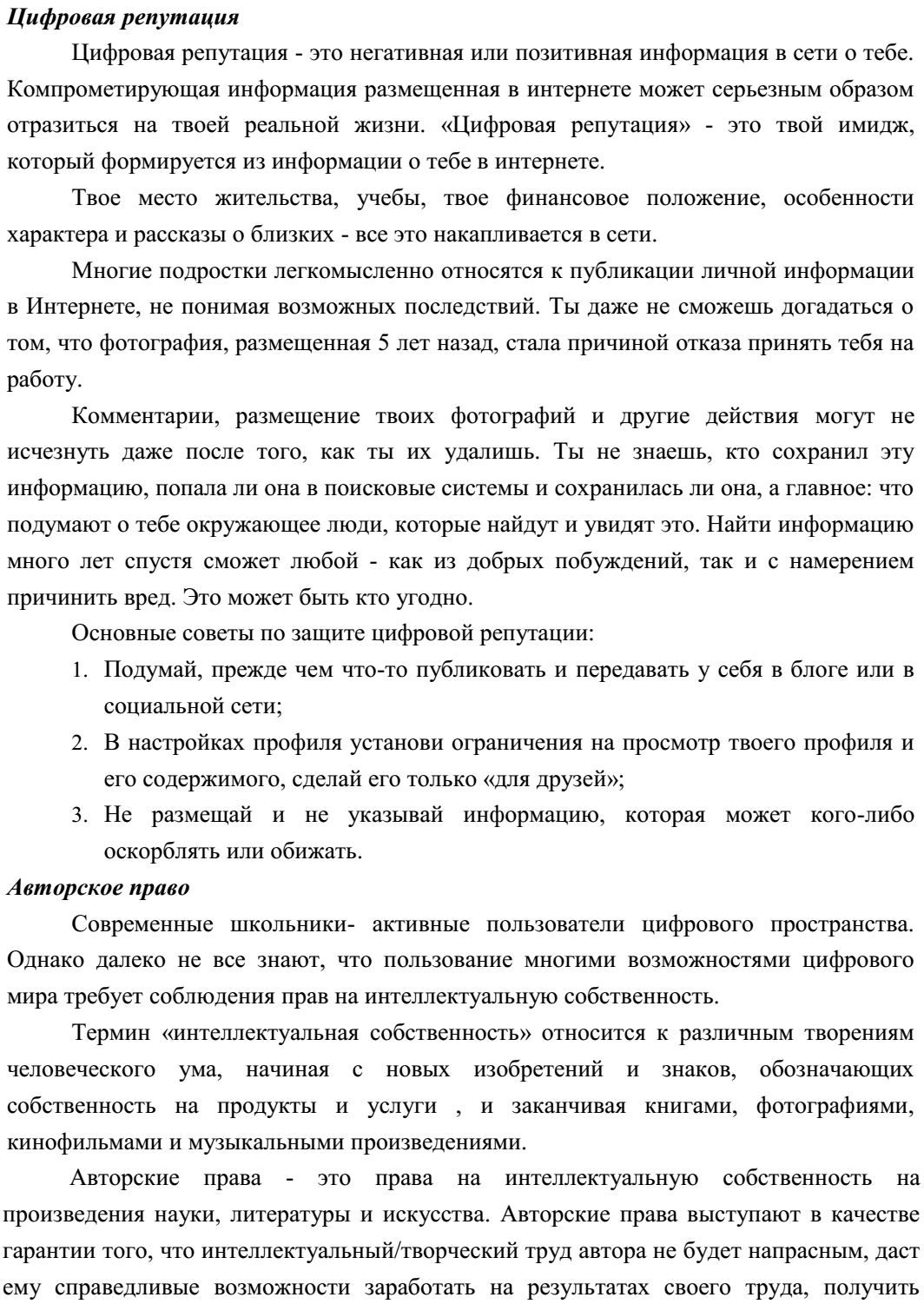 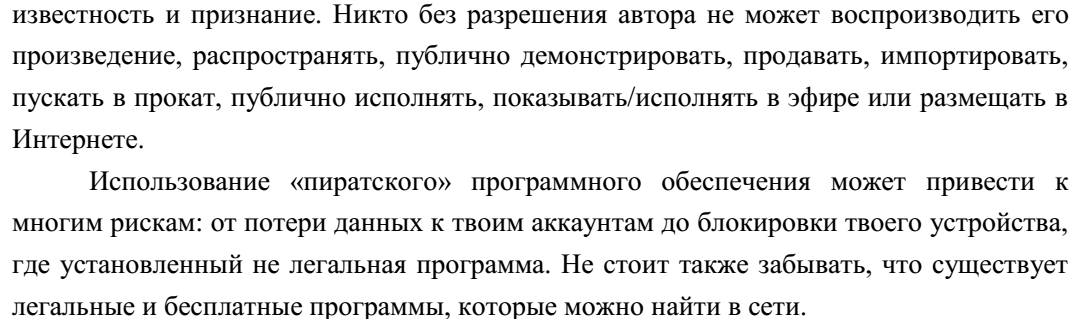 